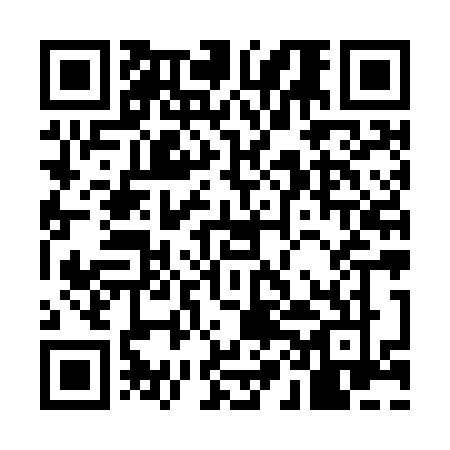 Prayer times for C and M Junction, Pennsylvania, USAMon 1 Jul 2024 - Wed 31 Jul 2024High Latitude Method: Angle Based RulePrayer Calculation Method: Islamic Society of North AmericaAsar Calculation Method: ShafiPrayer times provided by https://www.salahtimes.comDateDayFajrSunriseDhuhrAsrMaghribIsha1Mon4:075:471:195:208:5110:312Tue4:075:471:195:208:5110:313Wed4:085:481:195:208:5110:304Thu4:095:481:205:208:5110:305Fri4:105:491:205:208:5010:296Sat4:115:501:205:208:5010:297Sun4:125:501:205:208:5010:288Mon4:135:511:205:208:4910:289Tue4:135:521:205:208:4910:2710Wed4:145:521:215:208:4810:2611Thu4:165:531:215:208:4810:2512Fri4:175:541:215:208:4710:2413Sat4:185:551:215:208:4710:2414Sun4:195:551:215:208:4610:2315Mon4:205:561:215:208:4610:2216Tue4:215:571:215:208:4510:2117Wed4:225:581:215:208:4410:2018Thu4:245:591:215:208:4410:1919Fri4:255:591:215:208:4310:1720Sat4:266:001:215:208:4210:1621Sun4:276:011:225:198:4110:1522Mon4:296:021:225:198:4110:1423Tue4:306:031:225:198:4010:1324Wed4:316:041:225:198:3910:1125Thu4:326:051:225:198:3810:1026Fri4:346:061:225:188:3710:0927Sat4:356:071:225:188:3610:0728Sun4:366:081:225:188:3510:0629Mon4:386:091:225:178:3410:0430Tue4:396:091:215:178:3310:0331Wed4:406:101:215:178:3210:02